ЧЕРКАСЬКА ОБЛАСНА РАДАГОЛОВАР О З П О Р Я Д Ж Е Н Н Я20.03.2023                                                                                     № 65-рПро надання одноразовоїгрошової допомоги	Відповідно до статті 55 Закону України «Про місцеве самоврядування в Україні», рішень обласної ради від 29.12.2006 № 7-2/V «Про затвердження Положення про порядок та умови надання обласною радою одноразової грошової допомоги» (зі змінами), від 16.12.2022 № 16-4/VІIІ «Про обласний бюджет Черкаської області на 2023 рік», враховуючи відповідні заяви депутатів обласної ради:1. Виділити виконавчому апарату обласної ради кошти в сумі                              533 000,00 грн (головний розпорядник коштів – обласна рада, КПКВК 0113242 «Інші заходи у сфері соціального захисту і соціального забезпечення»)
для надання одноразової грошової допомоги громадянам за рахунок коштів обласного бюджету:2. Фінансово-господарському відділу виконавчого апарату обласної ради провести відповідні виплати.3. Контроль за виконанням розпорядження покласти на                                   заступника керуючого справами, начальника загального відділу виконавчого апарату ГОРНУ Н.В. та начальника фінансово-господарського відділу, головного бухгалтера виконавчого апарату обласної                                                                  ради ЯНИШПІЛЬСЬКУ В.Г.Голова									       А. ПІДГОРНИЙ1Альбін Лев МихайловичЧеркаський р-н, м. Корсунь-Шевченківський 8000,002Белима Юрій Олександрович,  Звенигородський р-н, м. Мошурів 5000,003Білан Тетяна Борисівна,  Звенигородський р-н, с. Мошурів 10000,004Біленко Наталія Анатоліївна,Черкаський р-н, м.  Корсунь-Шевченківський 5000,005Бирдін Олексій Павлович,  Звенигородський р-н, с. Мошурів 15000,006Бобер Михайло Іванович,  Уманський р-н, м. Жашків 2000,007Богославець Тетяна Володимирівна,Золотоніський р-н, смт Драбів 25000,008Боєчко Катерина Андріївна,  м. Черкаси 37000,009Брус Олександр Іванович,  Золотоніський р-н, с. Коврай 3000,0010Василега Надія Миколаївна,  Черкаський р-н, с. Кононча 5000,0011Велика Тетяна Анатоліївна,  м. Черкаси 19000,0012Гнатенко Галина Яківна,  Звенигородський р-н, с. Мошурів 10000,0013Даценко Леонід Миколайович,  м. Черкаси 15000,0014Демчук Тетяна Василівна,  Звенигородський р-н, с. Мошурів 10000,0015Деньга Олександр Миколайович,  м. Черкаси 79000,0016Жадько Катерина Іванівна,  Золотоніський р-н, с. Загородище 5000,0017Жовтобрюх Олег Петрович,  м. Умань 4000,0018Качур Валентин Дмитрович,  Звенигородський р-н, с. Мошурів 10000,0019Ключко Марія Вікторівна,  Звенигородський р-н, с. Мошурів 5000,0020Кобзюк Юрій Демидович,  м. Черкаси 50000,0021Колесниченко Олег Володимирович,  м. Черкаси 15000,0022Коржук Марія Миколаївна,  Черкаський р-н, с. Козарівка 3000,0023Кривко Валентина Миколаївна,  м. Черкаси 2000,0024Кротенко Юлія Сергіївна,  Черкаський р-н, с. Мартинівка 3000,0025Лавренюк Віра Петрівна,  м. Жашків 2000,0026Ласкавий Анатолій Іванович,Черкаський р-н, м. Корсунь-Шевченківський 3000,0027Ліщинський Віталій Леонідович,  м. Канів 5000,0028Лобенко Сергій Петрович,  Звенигородський р-н, с. Мошурів 5000,0029Логвиненко Василь Макарович,  м. Черкаси 5000,0030Лундіна Лариса Миколаївна,  м. Черкаси 3000,0031Ляш Сергій Григорович,Черкаський р-н, м. Корсунь-Шевченківський 5000,0032Майборода Сергій Григорович,Звенигородський р-н, с. Мошурів 15000,0033Максачук Наталія Василівна,  м. Черкаси 10000,0034Могила Андрій Станіславович,  м. Черкаси 5000,0035Мороз Тетяна Іванівна,  Уманський р-н, с. Краснопілка 7000,0036Музика Андрій Олександрович,  Уманський р-н, с. Томашівка 8000,0037Музика Марія Іванівна,  Уманський р-н, с. Томашівка 3000,0038Обманюк Валентина Іванівна,  Звенигородський р-н, с. Виноград 2000,0039Опанасенко Петро Михайлович,Золотоніський р-н, с. Коврай Перший 3000,0040Перетятько Алла Миколаївна,  м. Черкаси 2000,0041Прокопенко Віра Миколаївна, Черкаський р-н, с. Яснозір'я 7000,0042Пуглаченко Ніна Леонідівна,Черкаський р-н, м. Корсунь-Шевченківський 3000,0043Різник Віктор Іванович,  Золотоніський р-н, с.  Коврай Другий 3000,0044Руденко Сергій Микитович,  м. Черкаси 5000,0045Рябик Олена Анатоліївна,Черкаський р-н, м. Корсунь-Шевченківський 1000,0046Селіверстова Любов Василівна,  м. Черкаси 2000,0047Татьяненко Віктор Васильович, Звенигородський р-н, с. Мошурів 5000,0048Тесленко Анатолій Іванович,  Золотоніський р-н, с. Ковтунівка 3000,0049Тимошенко Євген Іванович,  Золотоніський р-н, с. Іркліїв 5000,0050Хайхан Анатолій Павлович,  м. Черкаси 10000,0051Хмельницька Марія Петрівна,  Звенигородський р-н, с. Мошурів 5000,0052Чепула Інна Сергіївна,  Уманський р-н, с. Коритня 13500,0053Чепчур Валерій Васильович,  м. Черкаси 25000,0054Чопенко Сергій Олександрович,Черкаський р-н, с. Червона Слобода 5000,0055Чупилка Наталія Вікторівна,Черкаський р-н, м.  Корсунь-Шевченківський 3000,0056Шалапута Лідія Степанівна,  Звенигородський р-н, с. Мошурів 5000,0057Шевченко Володимир Гаврилович,  Золотоніський р-н, с. Коврай 3000,0058Шкурдода Катерина Степанівна,  м. Черкаси 1500,00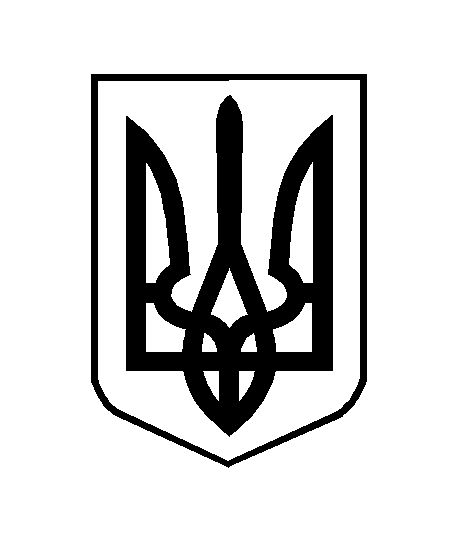 